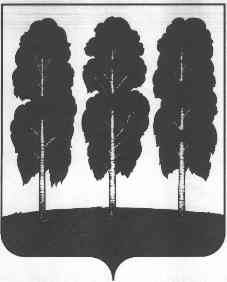  АДМИНИСТРАЦИЯ БЕРЕЗОВСКОГО РАЙОНАХАНТЫ-МАНСИЙСКОГО АВТОНОМНОГО ОКРУГА – ЮГРЫПОСТАНОВЛЕНИЕ от  15.08.2019                                                                                                           № 957пгт. БерезовоО внесении изменений в   постановление администрации Березовского района от 29.12.2017 № 1177 «О муниципальной программе «Формирование современной городской  среды муниципального образования городское поселение Березово на 2018-2022 годы»»В соответствии с решением Совета депутатов городского поселения Березово от 07.06.2019 № 188 «О внесении изменений в решение Совета депутатов городского поселения Березово от 21.12.2018 № 168 «О бюджете городского поселения Березово на 2019 год и плановый период 2020 и 2021 годов»:1. Внести в приложение к постановлению   администрации Березовского района от 29.12.2017 № 1177 «О муниципальной программе «Формирование современной городской  среды муниципального образования городское поселение Березово на 2018-2022 годы»» (далее муниципальная программа) следующие изменения:1.2. Паспорт муниципальной программы изложить в следующей редакции согласно приложению 1 к настоящему постановлению.1.3. Раздел 3 изложить в  следующей редакции: «Раздел 3. Перечень основных мероприятий муниципальной программыОсновные мероприятия муниципальной программы приведены в приложении 2 к муниципальной программе.В рамках подпрограммы 1 «Благоустройство дворовых территорий муниципального образования городское поселение Березово» муниципальной программой предусматривается реализация основных мероприятий для решения поставленных задачи с учетом стратегических приоритетов:- благоустройство дворовых территорий муниципального образования городское поселение Березово;- региональный проект «Формирование комфортной городской среды».В рамках подпрограммы 2 «Благоустройство общественных территорий» муниципальной программы предусматривается реализация основных мероприятий для решения поставленных задач с учетом стратегических приоритетов:-благоустройство общественных территорий;-региональный проект «Формирование комфортной городской среды».».1.4. Пункт 5 раздела 4 изложить в  следующей редакции:«5. Реализация мероприятия программы предусматривает предоставление из бюджета автономного округа субсидий бюджету Березовского района на софинансирование расходных обязательств по благоустройству дворовых и общественных территорий муниципального образования городского поселения Березово в соответствии с Правилами предоставления и распределения субсидий из бюджета Ханты-Мансийского автономного округа – Югры бюджетам муниципальных образований в целях софинансирования муниципальных программ (подпрограмм) формирования современной городской среды согласно приложению 13 к Государственной программе Ханты-Мансийского автономного округа – Югры «Жилищно-коммунальный комплекс и городская среда», утвержденной постановлением Правительства Ханты-Мансийского автономного округа – Югры от 05.10.2018 № 347-п.».1.5. Приложение 2 к муниципальной программе изложить в следующей редакции согласно приложению 2 к настоящему постановлению.2. Опубликовать настоящее постановление в газете «Жизнь Югры» и разместить на официальных веб-сайтах органов местного самоуправления Березовского района и городского поселения Березово.3. Настоящее постановление вступает в силу после его официального опубликования. Глава района                                                                                                  В.И. ФоминПриложение  1 к постановлению администрации Березовского района     от 15.08.2019 № 957Муниципальная программа «Формирование современной городской среды муниципального образования городское поселение Березово на 2018-2022 годы»(далее - муниципальная программа)Паспортмуниципальной программы Приложение 2 к постановлению администрации Березовского района от 15.08.2019 № 957ПЕРЕЧЕНЬ ОСНОВНЫХ ПРОГРАММНЫХ МЕРОПРИЯТИЙНаименование муниципальной программы Формирование современной городской среды муниципального образования городское поселение Березово на 2018-2022 годыОтветственный исполнитель муниципальной программыАдминистрация Березовского района (Управление по жилищно-коммунальному хозяйству)Соисполнители муниципальной программынетЦель муниципальной программы Создание комфортной городской среды на территории городского поселения БерезовоЗадачимуниципальной программы.1. Повышение уровня благоустройства дворовых территорий2. Повышение уровня благоустройства общественных территорийСроки реализациимуниципальной программы2018-2022 годыПеречень подпрограммБлагоустройство дворовых территорий муниципального образования городское поселение Березово; Благоустройство общественных территорий.Финансовое обеспечение, в том числе с распределением средств по источникам финансирования, по годам реализации  муниципальной программыОбщий объем финансирования программы за 2018-2022 годы составляет – 27080,0 тыс. рублей, в том числе:- Федеральный бюджет – 3460,7 тыс. рублей;- бюджет автономного округа – 7441,1 тыс. рублей;- бюджет городского поселения Березово – 16178,2 тыс. рублей.в том числе по годам:В 2018 году – 13904,1 тыс. рублей.- Федеральный бюджет – 2636,6 тыс. рублей;- бюджет автономного округа – 6152,1 тыс. рублей;- бюджет городского поселения Березово – 5115,4 тыс. рублей.В 2019 году – 5144,9 тыс рублей.- Федеральный бюджет – 824,1 тыс. рублей;- бюджет автономного округа – 1289,0тыс. рублей;- бюджет городского поселения Березово – 3031,8 тыс. рублей.В 2020 году - 2677,0 тыс рублей.- Федеральный бюджет – 0,0 тыс. рублей;- бюджет автономного округа – 0,0 тыс. рублей;- бюджет городского поселения Березово – 2677,0 тыс. рублей.В 2021 году - 2677,0 тыс рублей.- Федеральный бюджет – 0,0 тыс. рублей;- бюджет автономного округа – 0,0 тыс. рублей;- бюджет городского поселения Березово – 2667,0 тыс. рублей.В 2022 году - 2677,0 тыс рублей.- Федеральный бюджет – 0,0 тыс. рублей;- бюджет автономного округа – 0,0 тыс. рублей;- бюджет городского поселения Березово – 2677,0 тыс. рублей.Целевые показатели муниципальной программы (показатели социально-экономической эффективности)Увеличение количества и площади благоустроенных дворовых территорий с 16 до 32единицы; площади с 21149  до 29750,1 квадратных метров;Увеличение доли благоустроенных дворовых территорий от общего количества дворовых территорий с 20,6 до 38,2 процентов;Увеличение охвата населения благоустроенными дворовыми территориями (доля населения, проживающего в жилом фонде с благоустроенными дворовыми территориями от общей численности населения) с 51,2 до 84,24 процентов.Увеличение объема трудового участия заинтересованных лиц в выполнении минимального перечня работ по благоустройству дворовых территорий с 120 до 2037 человеко-часов. Увеличение площади благоустроенных общественных территорий (полностью освещенных, оборудованными местами для проведения досуга и отдыха разными группами населения (спортивные площадки, детские площадки и т.д.), малыми архитектурными формами) с 22,4 до 36,3 квадратных метров.№№ п/пОсновное мероприятие муниципальной программы (связь мероприятий с показателями муниципальной программы)Ответственный исполнитель (соисполнитель)Источники финансированияФинансовые затраты нареализацию (тыс. рублей)Финансовые затраты нареализацию (тыс. рублей)Финансовые затраты нареализацию (тыс. рублей)Финансовые затраты нареализацию (тыс. рублей)Финансовые затраты нареализацию (тыс. рублей)Финансовые затраты нареализацию (тыс. рублей)№№ п/пОсновное мероприятие муниципальной программы (связь мероприятий с показателями муниципальной программы)Ответственный исполнитель (соисполнитель)Источники финансированиявсегов том числе:в том числе:в том числе:в том числе:в том числе:№№ п/пОсновное мероприятие муниципальной программы (связь мероприятий с показателями муниципальной программы)Ответственный исполнитель (соисполнитель)Источники финансированиявсего2018г.2019г.2020г.2021г.2022г.112345678910Цель: «Создание комфортной городской среды на территории городского поселения Березово»Цель: «Создание комфортной городской среды на территории городского поселения Березово»Цель: «Создание комфортной городской среды на территории городского поселения Березово»Цель: «Создание комфортной городской среды на территории городского поселения Березово»Цель: «Создание комфортной городской среды на территории городского поселения Березово»Цель: «Создание комфортной городской среды на территории городского поселения Березово»Цель: «Создание комфортной городской среды на территории городского поселения Березово»Цель: «Создание комфортной городской среды на территории городского поселения Березово»Цель: «Создание комфортной городской среды на территории городского поселения Березово»Цель: «Создание комфортной городской среды на территории городского поселения Березово»Подпрограмма 1 «Благоустройство дворовых территорий муниципального образования городского поселения Березово»Подпрограмма 1 «Благоустройство дворовых территорий муниципального образования городского поселения Березово»Подпрограмма 1 «Благоустройство дворовых территорий муниципального образования городского поселения Березово»Подпрограмма 1 «Благоустройство дворовых территорий муниципального образования городского поселения Березово»Подпрограмма 1 «Благоустройство дворовых территорий муниципального образования городского поселения Березово»Подпрограмма 1 «Благоустройство дворовых территорий муниципального образования городского поселения Березово»Подпрограмма 1 «Благоустройство дворовых территорий муниципального образования городского поселения Березово»Подпрограмма 1 «Благоустройство дворовых территорий муниципального образования городского поселения Березово»Подпрограмма 1 «Благоустройство дворовых территорий муниципального образования городского поселения Березово»Подпрограмма 1 «Благоустройство дворовых территорий муниципального образования городского поселения Березово»Задача. 1:  Повышение уровня благоустройства дворовых территорий.Задача. 1:  Повышение уровня благоустройства дворовых территорий.Задача. 1:  Повышение уровня благоустройства дворовых территорий.Задача. 1:  Повышение уровня благоустройства дворовых территорий.Задача. 1:  Повышение уровня благоустройства дворовых территорий.Задача. 1:  Повышение уровня благоустройства дворовых территорий.Задача. 1:  Повышение уровня благоустройства дворовых территорий.Задача. 1:  Повышение уровня благоустройства дворовых территорий.Задача. 1:  Повышение уровня благоустройства дворовых территорий.Задача. 1:  Повышение уровня благоустройства дворовых территорий.1Благоустройство дворовых территорий муниципального образования городского поселения Березово (1,2,3,4)Управление по жилищно-коммунальному хозяйству администрации районаВсего8999,48877,4122,00,00,00,01Благоустройство дворовых территорий муниципального образования городского поселения Березово (1,2,3,4)Управление по жилищно-коммунальному хозяйству администрации районаФедеральный бюджет1865,61865,60,00,00,00,01Благоустройство дворовых территорий муниципального образования городского поселения Березово (1,2,3,4)Управление по жилищно-коммунальному хозяйству администрации районаБюджет автономного округа4353,14353,10,00,00,00,01Благоустройство дворовых территорий муниципального образования городского поселения Березово (1,2,3,4)Управление по жилищно-коммунальному хозяйству администрации районаБюджет района0,00,00,00,00,00,01Благоустройство дворовых территорий муниципального образования городского поселения Березово (1,2,3,4)Управление по жилищно-коммунальному хозяйству администрации районаБюджет городского поселения2780,72658,7122,00,00,00,01Благоустройство дворовых территорий муниципального образования городского поселения Березово (1,2,3,4)Управление по жилищно-коммунальному хозяйству администрации районаВнебюджетные источники 0,00,00,00,00,00,011.1.Благоустройство дворовых территорий многоквартирных жилых домов пгт. Березово, ул. Ленина, 48; ул. Дуркина, 13; ул. Путилова, 39; ул. Астраханцева, 31; ул. Газопромысловая, 3.Управление по жилищно-коммунальному хозяйству администрации районаВсего8999,48877,4122,00,00,00,011.1.Благоустройство дворовых территорий многоквартирных жилых домов пгт. Березово, ул. Ленина, 48; ул. Дуркина, 13; ул. Путилова, 39; ул. Астраханцева, 31; ул. Газопромысловая, 3.Управление по жилищно-коммунальному хозяйству администрации районаФедеральный бюджет1865,61865,60,00,00,00,011.1.Благоустройство дворовых территорий многоквартирных жилых домов пгт. Березово, ул. Ленина, 48; ул. Дуркина, 13; ул. Путилова, 39; ул. Астраханцева, 31; ул. Газопромысловая, 3.Управление по жилищно-коммунальному хозяйству администрации районаБюджет автономного округа4353,14353,10,00,00,00,011.1.Благоустройство дворовых территорий многоквартирных жилых домов пгт. Березово, ул. Ленина, 48; ул. Дуркина, 13; ул. Путилова, 39; ул. Астраханцева, 31; ул. Газопромысловая, 3.Управление по жилищно-коммунальному хозяйству администрации районаБюджет района0,00,00,00,00,00,011.1.Благоустройство дворовых территорий многоквартирных жилых домов пгт. Березово, ул. Ленина, 48; ул. Дуркина, 13; ул. Путилова, 39; ул. Астраханцева, 31; ул. Газопромысловая, 3.Управление по жилищно-коммунальному хозяйству администрации районаБюджет городского поселения2780,72658,7122,00,00,00,011.1.Благоустройство дворовых территорий многоквартирных жилых домов пгт. Березово, ул. Ленина, 48; ул. Дуркина, 13; ул. Путилова, 39; ул. Астраханцева, 31; ул. Газопромысловая, 3.Управление по жилищно-коммунальному хозяйству администрации районаВнебюджетные источники 0,00,00,00,00,00,02.Региональный проект «Формирование комфортной городской среды» (1,2,3,4)Управление по жилищно-коммунальному хозяйству администрации районаВсего8025,50,02599,11808,81808,81808,82.Региональный проект «Формирование комфортной городской среды» (1,2,3,4)Управление по жилищно-коммунальному хозяйству администрации районаФедеральный бюджет0,00,00,00,00,00,02.Региональный проект «Формирование комфортной городской среды» (1,2,3,4)Управление по жилищно-коммунальному хозяйству администрации районаБюджет автономного округа0,00,00,00,00,00,02.Региональный проект «Формирование комфортной городской среды» (1,2,3,4)Управление по жилищно-коммунальному хозяйству администрации районаБюджет района0,00,00,00,00,00,02.Региональный проект «Формирование комфортной городской среды» (1,2,3,4)Управление по жилищно-коммунальному хозяйству администрации районаБюджет городского поселения8025,50,02599,11808,81808,81808,82.Региональный проект «Формирование комфортной городской среды» (1,2,3,4)Управление по жилищно-коммунальному хозяйству администрации районаВнебюджетные источники 0,00,00,00,00,00,0Итого по подпрограмме 1Итого по подпрограмме 1Итого по подпрограмме 1Всего17024,98877,42721,11808,81808,81808,8Итого по подпрограмме 1Итого по подпрограмме 1Итого по подпрограмме 1Федеральный бюджет1865,61865,60,00,00,00,0Итого по подпрограмме 1Итого по подпрограмме 1Итого по подпрограмме 1Бюджет автономного округа4353,14353,10,00,00,00,0Итого по подпрограмме 1Итого по подпрограмме 1Итого по подпрограмме 1Бюджет района0,00,00,00,00,00,0Итого по подпрограмме 1Итого по подпрограмме 1Итого по подпрограмме 1Бюджет городского поселения10806,22658,72721,11808,81808,81808,8Внебюджетные источники 0,00,00,00,00,00,0Подпрограмма 2 «Благоустройство общественных территорий»Подпрограмма 2 «Благоустройство общественных территорий»Подпрограмма 2 «Благоустройство общественных территорий»Подпрограмма 2 «Благоустройство общественных территорий»Подпрограмма 2 «Благоустройство общественных территорий»Подпрограмма 2 «Благоустройство общественных территорий»Подпрограмма 2 «Благоустройство общественных территорий»Подпрограмма 2 «Благоустройство общественных территорий»Подпрограмма 2 «Благоустройство общественных территорий»Подпрограмма 2 «Благоустройство общественных территорий»Задача. 2:  Повышение уровня благоустройства общественных территорий.Задача. 2:  Повышение уровня благоустройства общественных территорий.Задача. 2:  Повышение уровня благоустройства общественных территорий.Задача. 2:  Повышение уровня благоустройства общественных территорий.Задача. 2:  Повышение уровня благоустройства общественных территорий.Задача. 2:  Повышение уровня благоустройства общественных территорий.Задача. 2:  Повышение уровня благоустройства общественных территорий.Задача. 2:  Повышение уровня благоустройства общественных территорий.Задача. 2:  Повышение уровня благоустройства общественных территорий.Задача. 2:  Повышение уровня благоустройства общественных территорий.1.Благоустройство общественных территорий (5)Управление по жилищно-коммунальному хозяйству администрации районаВсего5143,25026,7116,50,00,00,01.Благоустройство общественных территорий (5)Управление по жилищно-коммунальному хозяйству администрации районаФедеральный бюджет771,0771,00,00,00,00,01.Благоустройство общественных территорий (5)Управление по жилищно-коммунальному хозяйству администрации районаБюджет автономного округа1799,01799,00,00,00,00,01.Благоустройство общественных территорий (5)Управление по жилищно-коммунальному хозяйству администрации районаБюджет района0,00,00,00,00,00,01.Благоустройство общественных территорий (5)Управление по жилищно-коммунальному хозяйству администрации районаБюджет городского поселения2573,22456,7116,50,00,00,01.Благоустройство общественных территорий (5)Управление по жилищно-коммунальному хозяйству администрации районаВнебюджетные источники 0,00,00,00,00,00,01.1Благоустройство общественных территорий, устройство парковки в районе Детского сада «Кораблик», благоустройство Парка отдыха по ул. Молодежная, 11, благоустройство «парка Памяти» по ул. Собянина, благоустройство детской площадки ул. Разведчиков, д.12 «а», благоустройство детской площадки ул. Гидропорт, д.4 «а» (5)Управление по жилищно-коммунальному хозяйству администрации районаВсего5143,25026,7116,50,00,00,01.1Благоустройство общественных территорий, устройство парковки в районе Детского сада «Кораблик», благоустройство Парка отдыха по ул. Молодежная, 11, благоустройство «парка Памяти» по ул. Собянина, благоустройство детской площадки ул. Разведчиков, д.12 «а», благоустройство детской площадки ул. Гидропорт, д.4 «а» (5)Управление по жилищно-коммунальному хозяйству администрации районаФедеральный бюджет771,0771,00,00,00,00,01.1Благоустройство общественных территорий, устройство парковки в районе Детского сада «Кораблик», благоустройство Парка отдыха по ул. Молодежная, 11, благоустройство «парка Памяти» по ул. Собянина, благоустройство детской площадки ул. Разведчиков, д.12 «а», благоустройство детской площадки ул. Гидропорт, д.4 «а» (5)Управление по жилищно-коммунальному хозяйству администрации районаБюджет автономного округа1799,01799,00,00,00,00,01.1Благоустройство общественных территорий, устройство парковки в районе Детского сада «Кораблик», благоустройство Парка отдыха по ул. Молодежная, 11, благоустройство «парка Памяти» по ул. Собянина, благоустройство детской площадки ул. Разведчиков, д.12 «а», благоустройство детской площадки ул. Гидропорт, д.4 «а» (5)Управление по жилищно-коммунальному хозяйству администрации районаБюджет района0,00,00,00,00,00,01.1Благоустройство общественных территорий, устройство парковки в районе Детского сада «Кораблик», благоустройство Парка отдыха по ул. Молодежная, 11, благоустройство «парка Памяти» по ул. Собянина, благоустройство детской площадки ул. Разведчиков, д.12 «а», благоустройство детской площадки ул. Гидропорт, д.4 «а» (5)Управление по жилищно-коммунальному хозяйству администрации районаБюджет городского поселения2573,22456,7116,50,00,00,01.1Благоустройство общественных территорий, устройство парковки в районе Детского сада «Кораблик», благоустройство Парка отдыха по ул. Молодежная, 11, благоустройство «парка Памяти» по ул. Собянина, благоустройство детской площадки ул. Разведчиков, д.12 «а», благоустройство детской площадки ул. Гидропорт, д.4 «а» (5)Управление по жилищно-коммунальному хозяйству администрации районаВнебюджетные источники 0,00,00,00,00,00,02.Региональный проект «Формирование комфортной городской среды»  (5)Всего4911,90,02307,3868,2868,2868,22.Региональный проект «Формирование комфортной городской среды»  (5)Федеральный бюджет824,10,0824,10,00,00,02.Региональный проект «Формирование комфортной городской среды»  (5)Бюджет автономного округа1289,00,01289,00,00,00,02.Региональный проект «Формирование комфортной городской среды»  (5)Бюджет района0,00,00,00,00,02.Региональный проект «Формирование комфортной городской среды»  (5)Бюджет городского поселения2798,80,0194,2868,2868,2868,22.Региональный проект «Формирование комфортной городской среды»  (5)Внебюджетные источники 0,00,00,00,00,00,0Итого по подпрограмме 2Итого по подпрограмме 2Итого по подпрограмме 2Всего10055,15026,72423,8868,2868,2868,2Итого по подпрограмме 2Итого по подпрограмме 2Итого по подпрограмме 2Федеральный бюджет1595,1771,0824,10,00,00,0Итого по подпрограмме 2Итого по подпрограмме 2Итого по подпрограмме 2Бюджет автономного округа3088,01799,01289,00,00,00,0Итого по подпрограмме 2Итого по подпрограмме 2Итого по подпрограмме 2Бюджет района0,00,00,00,00,0Итого по подпрограмме 2Итого по подпрограмме 2Итого по подпрограмме 2Бюджет городского поселения5372,02456,7310,7868,2868,2868,2Итого по подпрограмме 2Итого по подпрограмме 2Итого по подпрограмме 2Внебюджетные источники 0,00,00,00,00,0                  Всего по программе                  Всего по программе                  Всего по программеВсего27080,013904,15144,92677,02677,02677,0                  Всего по программе                  Всего по программе                  Всего по программеФедеральный бюджет3460,72636,6824,10,00,00,0                  Всего по программе                  Всего по программе                  Всего по программеБюджет автономного округа7441,16152,11289,00,00,00,0                  Всего по программе                  Всего по программе                  Всего по программеБюджет района0,00,00,00,00,00,0                  Всего по программе                  Всего по программе                  Всего по программеБюджет городского поселения16178,25115,43031,82677,02677,02677,0                  Всего по программе                  Всего по программе                  Всего по программеВнебюджетные источники 0,00,00,00,00,00,00,0